АДМИНИСТРАЦИЯ  ГАЛИЧСКОГО МУНИЦИПАЛЬНОГО  РАЙОНА КОСТРОМСКОЙ ОБЛАСТИП О С Т А Н О В Л Е Н И Еот   «21»     октября   2016 года     №  196г. Галич          В целях обеспечения прав граждан на получение образования, в соответствии со статьями 5, 9 Федерального закона от 29 декабря 2012 года № 273-ФЗ «Об образовании в Российской Федерации», Федеральных законов от 06 октября 2003 года № 131-ФЗ «Об общих принципах организации местного самоуправления в Российской Федерации», от 24 июня 1999 года № 120-ФЗ «Об основах системы профилактики безнадзорности и правонарушений несовершеннолетних» ПОСТАНОВЛЯЮ:1. Утвердить положение об организации учета детей, подлежащих обучению по образовательным программам дошкольного образования, на территории Галичского муниципального района, согласно приложению к настоящему постановлению (далее – Положение).2.  Отделу         образования    администрации    муниципального     района (И. А. Алёшина), руководителям образовательных учреждений муниципального района организовать работу по учету детей, имеющих право на получение дошкольного образования и проживающих на территории Галичского муниципального района, согласно Положению.3.  Рекомендовать главам администраций сельских поселений,  комиссии по делам несовершеннолетних и защите их прав Галичского муниципального района, иным органам и учреждениям системы профилактики безнадзорности и правонарушений несовершеннолетних оказывать в рамках своей компетенции содействие отделу образования администрации муниципального района в мероприятиях по организации учета детей,  проживающих на территории Галичского муниципального района и подлежащих обучению в образовательных организациях, реализующих образовательные программы дошкольного образования в соответствии с Положением.4.   Контроль за исполнением настоящего постановления возложить на заместителя главы администрации муниципального района по социально – гуманитарному развитию О.Ю.Поварову.5. Настоящее постановление вступает в силу со дня официального опубликования.Глава муниципального района    А.Н. ПотехинПоложениеоб организации учета детей, подлежащих  обучению по образовательным программам  дошкольного образования на территории Галичского муниципального района1. Общие положения1.1. Настоящее Положение об организации учета детей, подлежащих обучению по образовательным программам дошкольного образования (далее - Положение), устанавливает порядок взаимодействия органов и учреждений, принимающих участие в осуществлении учета детей, сроки и периодичность проведения учета детей.Положение разработано в соответствии с:- Федеральным законом от 24 июня 1999 года № 120-ФЗ «Об основах системы профилактики безнадзорности и правонарушений несовершеннолетних»;- Федеральным законом от 29 декабря 2012 года № 273-ФЗ «Об образовании в Российской Федерации»;- письмом Министерства образования Российской Федерации от 21 марта 2002 года № 419/28-5 «О мерах по выявлению и учету детей в возрасте 6 - 15 лет, не обучающихся в образовательных учреждениях».1.2. В целях обеспечения конституционного права несовершеннолетних на получение образования ежегодному персональному учету подлежат все дети от 6,6 до 18 лет, проживающие (постоянно или временно) или пребывающие на территории Галичского муниципального района, независимо от наличия (отсутствия) регистрации по месту жительства (пребывания).1.3. Конкретные территории Галичского муниципального района закреплены за муниципальными общеобразовательными учреждениями нормативно-правовыми актами администрации муниципального района. 1.4. Выявление и учёт детей, подлежащих обучению в образовательных организациях, реализующих образовательные программы дошкольного образования, но не получающих дошкольного образования, осуществляется в рамках взаимодействия органов и учреждений системы профилактики безнадзорности и правонарушений несовершеннолетних совместно с заинтересованными лицами и организациями в соответствии с действующим законодательством.1.5.  Информация по учёту детей, собираемая в соответствии с настоящим Положением, подлежит сбору, передаче, хранению и использованию в порядке, обеспечивающем её конфиденциальность, в соответствии с требованиями действующего законодательства.2.  Организация работы по учету детей2.1. Учет детей в районе осуществляется путем:составления муниципальными образовательными учреждениями  (далее - образовательные учреждения) списков детей в возрасте от 0 до 6,6 лет по месту их проживания ежегодно в сентябре;формирование  отделом образования администрации муниципального района (далее – отделом образования) до 1 октября информационной базы данных о детях, проживающих (постоянно или временно) или пребывающих на территории  Галичского муниципального района, независимо от наличия (отсутствия) регистрации по месту жительства (пребывания);проверки представителями  администрации  сельских поселений совместно с образовательными учреждениями факта проживания и обучения детей в образовательных учреждениях с 1 по 30 октября;         проверки отделом образования приема и явки детей в образовательные учреждения с 1 февраля по 1 октября.2.2. В учете детей участвуют:отдел образования;общеобразовательные учреждения;органы внутренних дел (в пределах своей компетенции);администрации сельских поселений (по согласованию).2.3. Источниками для составления списков служат:данные о регистрации по месту жительства или месту пребывания граждан (карточки регистрации, поквартирные карточки, домовые (поквартирные) книги и т.д.), представляемые органами регистрационного учета по запросу руководителей отдела образования и образовательных учреждений;сведения, полученные в результате отработки участковыми уполномоченными органов внутренних дел территорий проживания граждан в населенных пунктах сельских поселений, в том числе о детях, не зарегистрированных по месту жительства, но фактически проживающих на соответствующей территории;сведения о детях, полученные в ходе проведения первичного учета - обходов микрорайона школы, детского сада (дворов, домов, квартир) работниками образовательных учреждений совместно с работниками органов внутренних дел, представителями комиссии по делам несовершеннолетних и защите их прав Галичского муниципального района (далее – КДН и ЗП), общественных и других организаций.2.4. Первичный учет детей осуществляется образовательными учреждениями путем поквартирного обхода микрорайона школы, детского сада с целью проверки и сопоставления сведений о фактическом проживании и обучении детей по месту жительства (пребывания) совместно с работниками органов внутренних дел, представителями КДН и ЗП, общественных и других организаций (по согласованию). Списки детей формируются в алфавитном порядке по каждому году рождения, подписываются директором и скрепляются печатью учреждения.2.5. Списки детей, проживающих на территории микрорайона образовательного учреждения, составленные  ежегодно не позднее 1 октября текущего года, направляются  образовательными учреждениями на бумажном и электронном носителях в отдел образования по установленной форме (приложение 1) для проведения сверки с информационной базой отдела образования по учету детей в возрасте от 0 до 6,6 лет и внесения в нее изменений.3.  Компетенция администрации муниципального района по обеспечению учета детейАдминистрация муниципального района:3.1. Закрепляет своим решением за каждым образовательным учреждением микроучасток (микрорайон образовательного учреждения) для проведения первичного учета детей;осуществляет с 1 по 30 октября на территории района проверку обучения детей, проживающих на территории микроучастков образовательных учреждений.3.2. В случае выявления семей, препятствующих получению детьми образования и (или) ненадлежащим образом выполняющих свои обязанности по воспитанию и обучению своих детей, принимает меры воздействия в отношении их в соответствии с законодательством Российской Федерации, Костромской области и нормативными правовыми актами  Галичского муниципального района.4. Компетенция администраций сельских поселений по обеспечению учета детейАдминистрации сельских поселений:4.1. Осуществляют учет детей в соответствии с разделом 2 настоящего Положения.4.2.Направляют в отдел образования сведения о проверке проживания детей, подлежащих обязательному обучению в образовательных учреждениях района ежегодно по состоянию на 5 сентября.4.2. В случае выявления семей, препятствующих получению детьми образования и (или) ненадлежащим образом выполняющих свои обязанности по воспитанию и обучению своих детей, принимают меры воздействия в отношении их в соответствии с законодательством Российской Федерации и Костромской области.5. Компетенция отдела образования по обеспечению учета детейОтдел образования:5.1. Осуществляет учет детей в соответствии с разделом 2 настоящего Положения.5.2. В период с 1 февраля по 1 октября каждого текущего года осуществляет проверку приема и явку детей в образовательные учреждения района.5.3. На основании представленных образовательными учреждениями результатов первичного учета детей, письменной информации должностных лиц учреждений и организаций, результатов проверки приема и явки детей, проживающих в жилых домах, расположенных в микрорайоне школы, детского сада, а также о детях, выбывших из образовательных учреждений и вновь принятых на обучение, осуществляет корректировку информационной базы данных района.5.4. Осуществляет ежегодный анализ данных первичного учета детей в возрасте от 0 до 6,6 лет с использованием районной информационной базы данных и учитывает его результаты при уточнении планов приема детей в образовательные учреждения района.5.5. Принимает меры к устройству детей, не получающих дошкольного образования, на обучение в муниципальные образовательные учреждения.5.6. Осуществляет контроль за деятельностью образовательных учреждений района по организации обучения детей в возрасте от 0 до 6,6 лет и принятием образовательными учреждениями района мер по сохранению контингента обучающихся.5.7. Осуществляет контроль за полнотой и достоверностью записей в книге движения обучающихся образовательного учреждения о каждом поступающем, выбывшем ребенке со ссылкой на документ, послуживший основанием для выбытия ребенка.5.8. Обеспечивает надлежащую защиту сведений, содержащих персональные данные о детях, в соответствии с требованиями Федерального закона от 27.07.2006 N149-ФЗ "Об информации, информационных технологиях и о защите информации", Федерального закона от 27.07.2006 г. № 152-ФЗ «О персональных данных (с изменениями и дополнениями)».5.9. Осуществляет хранение сведений, внесенных в информационную базу данных района.6. Компетенция образовательных учреждений по обеспечению учета детей         Образовательные учреждения:6.1. Осуществляют первичный учет детей в соответствии с п. 2.4 настоящего Положения.6.2. Организуют персональный учет несовершеннолетних детей на закреплённых территориях посредством поквартирного (подворного) обхода жилого сектора ежегодно в августе текущего года. Персональному учёту подлежат все несовершеннолетние граждане, проживающие постоянно или временно на закреплённой территории независимо от наличия (отсутствия) регистрации по месту жительства.6.3. Формируют по результатам обследования списки детей, проживающих на закреплённой территории, включающие  сведения:- сведения о количестве детей в возрасте от 0 до 6,6 лет, проживающих на территории;- сведения о детях, проживающих на территории, обучающихся в образовательных организациях;- сведения о детях с ограниченными возможностями здоровья, получающих образование на территории.6.4. В соответствии с п. 2.5. ежегодно, не позднее 1 июня и 1 октября, направляют в  отдел образования на бумажном и электронном носителях сведения о результатах первичного учета.6.5. Осуществляют ведение документации по учету и движению обучающихся детей.6.6. Проводят необходимую информационно-разъяснительную работу с родителями по учету детей.6.7. Обеспечивают надлежащую защиту сведений, содержащих персональные данные о детях, в соответствии с требованиями Федерального закона от 27.07.2006 N149-ФЗ "Об информации, информационных технологиях и о защите информации", Федерального закона от 27.07.2006 г. № 152-ФЗ «О персональных данных (с изменениями и дополнениями)».АДМИНИСТРАЦИЯ  ГАЛИЧСКОГО МУНИЦИПАЛЬНОГО  РАЙОНА КОСТРОМСКОЙ ОБЛАСТИП О С Т А Н О В Л Е Н И Еот   «09» ноября 2016 года     №   198   г. ГаличВ целях исполнения статьи 264.2 Бюджетного кодекса Российской ФедерацииПОСТАНОВЛЯЮ:1. Утвердить прилагаемый отчет об исполнении бюджета муниципального района за 9 месяцев 2016 года.2. Управлению финансов муниципального района направить утверждённый отчёт об исполнении бюджета муниципального района за 9 месяцев 2016 года в Собрание депутатов Галичского муниципального района и контрольно-счетный орган муниципального образования Галичский муниципальный район.3. Настоящее постановление вступает в силу со дня подписания и подлежит официальному опубликованию.       Глава муниципального района  А.Н. ПотехинС отчетом можно ознкомиться на официальном сайте Галичского муниципального района по  эл. адресу: http://gal-mr.ru/АДМИНИСТРАЦИЯ  ГАЛИЧСКОГО МУНИЦИПАЛЬНОГО  РАЙОНА КОСТРОМСКОЙ ОБЛАСТИП О С Т А Н О В Л Е Н И Еот   «10 »  ноября 2016  года     № 200   г. ГаличО прогнозе социально – экономического развития муниципального района на 2017 год и плановый период 2018- 2019годов	Рассмотрев прогноз социально-экономического развития муниципального района на 2017 год и плановый период 2018 - 2019 годов, и в соответствии со статьей 173 Бюджетного кодекса Российской Федерации	ПОСТАНОВЛЯЮ:	 1. Одобрить прилагаемый прогноз социально-экономического развития Галичского муниципального района на 2017 год и плановый период 2018 - 2019 годов.	2. Контроль за исполнением настоящего постановления возложить на первого заместителя главы администрации муниципального района Фоменко В.А.	3. Настоящее постановление вступает в силу со дня его официального опубликования.  С прогнозом социально-экономического развития можно ознкомиться на официальном сайте Галичского муниципального района по  эл. адресу: http://gal-mr.ru/Издается с июня 2007 годаИНФОРМАЦИОННЫЙ  БЮЛЛЕТЕНЬ________________________________________________________                                                                           Выходит 1 раз в месяц   БесплатноИНФОРМАЦИОННЫЙ  БЮЛЛЕТЕНЬ________________________________________________________                                                                           Выходит 1 раз в месяц   БесплатноУчредители: Собрание депутатов  Галичского муниципального района,                                Администрация  Галичского муниципального   районаУчредители: Собрание депутатов  Галичского муниципального района,                                Администрация  Галичского муниципального   района             № 39 (457)18 ноября  2016 годаСЕГОДНЯ   В  НОМЕРЕ:СЕГОДНЯ   В  НОМЕРЕ:Постановления адиминистрации Галичского муниципального района     Постановления адиминистрации Галичского муниципального района     Постановления адиминистрации Галичского муниципального района      № 196 от 21.10.2016 г.Об утверждении  положения об организации учета детей, подлежащих  обучению по образовательным программам  дошкольного образования на территории    Галичского муниципального районаОб утверждении  положения об организации учета детей, подлежащих  обучению по образовательным программам  дошкольного образования на территории    Галичского муниципального района№ 198 от 09.11.2016 г.Об утверждении отчета об исполнении бюджетамуниципального района за 9 месяцев 2016 годаОб утверждении отчета об исполнении бюджетамуниципального района за 9 месяцев 2016 года№ 200 от 10.11.2016 г.О прогнозе социально – экономического развития муниципального района на 2017 год и плановый период 2018- 2019годовО прогнозе социально – экономического развития муниципального района на 2017 год и плановый период 2018- 2019годовОб утверждении  положения об организации учета детей, подлежащих  обучению по образовательным программам  дошкольного образования на территории    Галичского муниципального районаПриложениек постановлению администрацииГаличского муниципального районаот 21.10.2016 года  № 196 Об утверждении отчета об исполнении бюджетамуниципального района за 9 месяцев 2016 годаИздатель: Администрация Галичского муниципального районаНабор, верстка и  печать  выполнены  в администрации Галичскогомуниципального района                       АДРЕС:     157201   Костромская область,   г. Галич, пл. Революции, 23 «а»                   ТЕЛЕФОНЫ:   Собрание депутатов – 2-26-06   Управляющий делами –    2-21-04   Приемная – 2-21-34 ТИРАЖ:  50  экз.  ОБЪЕМ:  3 лист А4    Номер подписан 18 ноября .Издатель: Администрация Галичского муниципального районаНабор, верстка и  печать  выполнены  в администрации Галичскогомуниципального района                       АДРЕС:     157201   Костромская область,   г. Галич, пл. Революции, 23 «а»                   ТЕЛЕФОНЫ:   Собрание депутатов – 2-26-06   Управляющий делами –    2-21-04   Приемная – 2-21-34Ответственный за выпуск:  С.В.Розова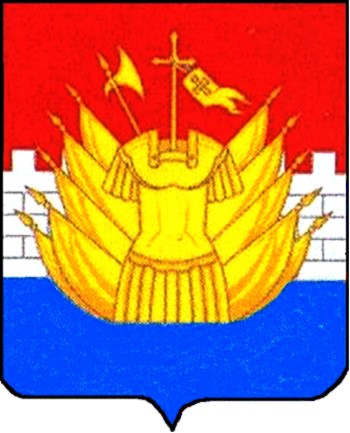 